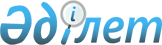 О внесении изменений в решение Казалинского районного маслихата Кызылординской области "О бюджете города Казалинск на 2022-2024 годы" от 29 декабря 2021 года № 183
					
			С истёкшим сроком
			
			
		
					Решение Казалинского районного маслихата Кызылординской области от 22 ноября 2022 года № 303. Прекращено действие в связи с истечением срока
      Казалинский районный маслихат Кызылординской области РЕШИЛ:
      1. Внести в решение Казалинского районного маслихата Кызылординской области "О бюджете города Казалинск на 2022-2024 годы" от 29 декабря 2021 года № 183 (зарегистрировано в Реестре государственной регистрации нормативных правовых актов под № 163383) следующие изменения:
      пункт 1 изложить в новой редакции:
      "1. Утвердить бюджет города Казалинск на 2022-2024 годы согласно приложениям 1, 2, 3, в том числе на 2022 год в следующих объемах:
      1) доходы – 220353тысяч тенге, в том числе:
      налоговые поступления – 14623тысяч тенге;
      неналоговые поступления – 458тысяч тенге;
      поступлениям от продажи основного капитала – 10263 тенге;
      поступления трансфертов – 195009тысяч тенге;
      2) затраты – 224643,1тысяч тенге;
      3) чистое бюджетное кредитование –0;
      бюджетные кредиты – 0;
      погашение бюджетных кредитов– 0;
      4) сальдо по операциям с финансовыми активами–0;
      приобретение финансовых активов–0;
      поступления от продажи финансовых активов государства–0;
      5) дефицит (профицит) бюджета– -4290,1 тысяч тенге;
      6) финансирование дефицита (использование профицита) бюджета – 4290,1 тысяч тенге;
      поступление займов – 0;
      погашение займов – 0;
      используемые остатки бюджетных средств – 4290,1 тысяч тенге.".
      2. Приложения 1, 4, 6 к указанному решению изложить в новой редакции согласно приложениям 1, 2, 3 к настоящему решению.
      3. Настоящее решение вводится в действие с 1 января 2022 года. Бюджет на 2022 год города Казалинск Целевые трансферты из районного бюджета на 2022 год бюджету города Казалинск за счет средств республиканского бюджета и за счет гарантированных трансфертов из Национального фонда Республики казахстан Целевые трансферты из районного бюджета на 2022 год бюджету города Казалинск за счет средств районного бюджета
					© 2012. РГП на ПХВ «Институт законодательства и правовой информации Республики Казахстан» Министерства юстиции Республики Казахстан
				
      Секретарь Казалинского районного маслихата 

Б.Жарылкап
Приложение 1 к решению
Казалинского районного маслихата
от "22" ноября 2022 года № 303Приложение 1 к решению
Казалинского районного маслихата
от "29" декабря 2021 года № 183
Категория
Категория
Категория
Категория
Сумма, тысяч тенге
Класс
Класс
Класс
Сумма, тысяч тенге
Подкласс
Подкласс
Сумма, тысяч тенге
Наименование
Сумма, тысяч тенге
1. Доходы
220353
1
Налоговые поступления
14623
01
Подоходный налог
2570
2
Индивидуальный подоходный налог
2570
04
Hалоги на собственность
11808
1
Hалоги на имущество
542
3
Земельный налог
983
4
Hалог на транспортные средства
10283
05
Внутренние налоги на товары, работы и услуги
245
3
Поступления за использование природных и других ресурсов
245
2
Неналоговые поступления
458
01
Доходы от государственной собственности
358
5
Доходы от аренды имущества, находящегося в государственной собственности
358
03
Поступления денег от проведения государственных закупок, организуемых государственными учреждениями, финансируемыми из государственного бюджета
3
1
Поступления денег от проведения государственных закупок, организуемых государственными учреждениями, финансируемыми из государственного бюджета
3
04
Штрафы, пени, санкции, взыскания, налагаемые государственными учреждениями, финансируемыми из государственного бюджета, а также содержащимися и финансируемыми из бюджета (сметы расходов) Национального Банка Республики Казахстан
17
1
Штрафы, пени, санкции, взыскания, налагаемые государственными учреждениями, финансируемыми из государственного бюджета, а также содержащимися и финансируемыми из бюджета (сметы расходов) Национального Банка Республики Казахстан, за исключением поступлений от организаций нефтяного сектора и в Фонд компенсации потерпевшим
17
06
Прочие неналоговые поступления
80
1
Прочие неналоговые поступления
80
3
Поступления от продажи основного капитала
10263
01
Продажа государственного имущества, закрепленного за государственными учреждениями
6463
1
Продажа государственного имущества, закрепленного за государственными учреждениями
6463
03
Продажа земли и нематериальных активов
3800
1
Продажа земли
3800
4
Поступления трансфертов 
195009
4
02
Трансферты из вышестоящих органов государственного управления
195009
3
Трансферты из районного (города областного значения) бюджета
195009
Функциональная группа
Функциональная группа
Функциональная группа
Функциональная группа
Администратор бюджетных программ
Администратор бюджетных программ
Администратор бюджетных программ
Программа
Программа
Наименование
Наименование
2. Затраты
224643,1
1
Государственные услуги общего характера
93162
1
124
Аппарат акима города районного значения, села, поселка, сельского округа
93162
1
001
Услуги по обеспечению деятельности акима города районного значения, села, поселка, сельского округа
87494
022
Капитальные расходы государственного органа
5668
6
Социальная помощь и социальное обеспечение
20447
124
Аппарат акима города районного значения, села, поселка, сельского округа
20447
1
003
Оказание социальной помощи нуждающимся гражданам на дому
20447
77
Жилищно-коммунальное хозяйство
42077
124
Аппарат акима города районного значения, села, поселка, сельского округа
42077
008
Освещение улиц в населенных пунктах
10664
009
Обеспечение санитарии населенных пунктов
9814
011
Благоустройство и озеленение населенных пунктов
21599
8
Культура, спорт, туризм и информационное пространство
61597
124
Аппарат акима города районного значения, села, поселка, сельского округа
61597
006
Поддержка культурно-досуговой работы на местном уровне
61597
12
Транспорт и коммуникации
6550
124
Аппарат акима города районного значения, села, поселка, сельского округа
6550
013
Обеспечение функционирования автомобильных дорог в городах районного значения, селах, поселках, сельских округах
6550
15
Трансферты
810,1
124
Аппарат акима города районного значения, села, поселка, сельского округа
810,1
044
Возврат сумм неиспользованных (недоиспользованных) целевых трансфертов, выделенных из республиканского бюджета за счет целевого трансферта из Национального фонда Республики Казахстан
0,7
048
Возврат неиспользованных (недоиспользованных) целевых трансфертов
809,4
3. Чистое бюджетное кредитование
0
Бюджетные кредиты
0
Погашение бюджетных кредитов
0
4.Сальдо по операциям с финансовыми активами
0
Приобретение финансовых активов
0
Поступления от продажи финансовых активов государства
0
5.Дефицит (профицит) бюджета
-4290,1
6.Финансирование дефицита (использование профицита) бюджета
4290,1
8
Используемые остатки бюджетных средств
4290,1
01
Остатки бюджетных средств
4290,1
1
Свободные остатки бюджетных средств
4290,1Приложение 2 к решению
Казалинского районного маслихата
от "22" ноября 2022 года № 303Приложение 4 к решению
Казалинского районного маслихата
от "29" декабря 2021 года № 183
№
Наименование 
За счет трансфертов из республиканского бюджета, тысяч тенге
За счет гарантированного трансферта из Национального фонда Республики Казахстан, тысяч тенге
Целевые текущие трансферты
17 270
12 110
1
На повышение заработной платы отдельных категорий гражданских служащих, работников организаций, содержащихся за счет средств государственного бюджета, работников казенных предприятий
8 521
6 856
2
на повышение заработной платы работников государственных организаций: медико-социальных учреждений стационарного и полустационарного типов, организаций надомного обслуживания, временного пребывания, центров занятости населения
4 800
4 773
3
На установление доплат к должностному окладу за особые условия труда в организациях культуры и архивных учреждениях управленческому и основному персоналу государственных организаций культуры и архивных учреждений
3 949Приложение 3 к решению
Казалинского районного маслихата
от "22" ноября 2022 года № 303Приложение 6 к решению
Казалинского районного маслихата
от "29" декабря 2021 года № 183
№
Наименование 
Сумма, тысяч тенге
Целевые текущие трансферты
25 394
1
На повышение заработной платы отдельных категорий гражданских служащих, работников организаций, содержащихся за счет средств государственного бюджета, работников казенных предприятий
6 420
2
На услуги по проведению государственной политики "официальное опубликование постановлений, решений акима и иных нормативных правовых актов на государственном и русском языках через местные печатные СМИ, размещение объявлений и информационных материалов"
400
3
На приобретение дизельного передвижного насоса для перекачки воды в г. Казалинск
3 393
4
На затраты на содержание КГУ "Молодежный ресурсный центр" города Казалинска 1 единицы для перевода должности инспектора в Аппарат акима города Казалинска на должность методиста
1 958
5
На проведение работ по ремонту здания "библиотека", расположенного на балансе аппарата акима по улице Г. Шляпина, дом №17
5 652
6
На распределение 1 единицы штата культорганизатора Казалинского городского Дома культуры
1 312
7
Работы по ограждению земельного участка для твердых бытовых отходов в г. Казалы Казалинского района Кызылординской области
6 104
8
На работы по очистке пешеходных дорожек улиц города Казалы в зимний период
500